	                                                                                                                                      ПРОЄКТ	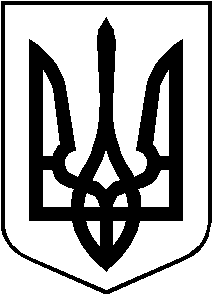 РОЖИЩЕНСЬКА МІСЬКА радаЛУЦЬКОГО РАЙОНУ ВОЛИНСЬКОЇ ОБЛАСТІвосьмого скликанняРІШЕННЯ 22 грудня 2022 року                                                                                       № 28/  Про передачу основних засобів з балансу Рожищенської міської ради на баланс підприємства житлово-комунального господарства Рожищенської міської ради       Відповідно до статті 60 Закону України «Про місцеве самоврядування в Україні», враховуючи клопотання підприємства житлово-комунального господарства Рожищенської міської ради від 09.12.2022 №190, рекомендації постійної комісії з питань комунальної власності, житлово-комунального господарства та благоустрою, енергозбереження та транспорту, будівництва та архітектури від ___ 2022 року № ___ , міська рада ВИРІШИЛА:Передати з балансу Рожищенської міської ради на баланс підприємства житлово-комунального господарства Рожищенської міської ради основні засоби згідно додатка.Підприємству житлово-комунального господарства Рожищенської міської ради та відділу бухгалтерського обліку та звітності Рожищенської міської ради здійснити необхідні організаційно - правові заходи щодо приймання-передачі основних засобів згідно з чинним законодавством.Контроль за виконанням цього рішення покласти на постійну комісію з питань комунальної власності, житлово-комунального господарства та благоустрою, енергозбереження та транспорту, будівництва та архітектури.Міський голова						            Вячеслав ПОЛІЩУКВойтович Олена 21797                                        Додаток                                                                                             до рішення Рожищенської міської ради                                                                                            від 22.12.2022 № 28/№ з/пНайменуванняДата введення в експлуатаціюІнвентарний номер (серійний номер)Кількість (шт.)Первісна балансова вартість (грн)Залишкова балансова вартість (грн)1.Бензоріз STIHLГрудень 2022193208060144613,6944613,692.Плаваюча мотопомпа  ZHT29.06.20221046303084133994,1932294,48